SignatureYour business 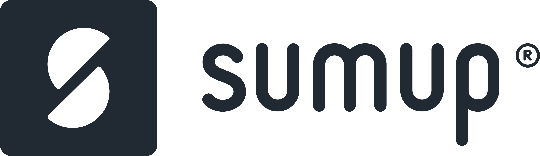 Address line 1Address line 2CityCountryPostcodeCustomer nameAddress line 1Address line 2CityCountryPostcodeTel:DESCRIPTIONQUANTITYUNITPRICEVATAMOUNT(Input name of product or service)1each0.0020%0.00SUBTOTALSUBTOTAL0.00VAT 20%VAT 20%0TOTAL GBPTOTAL GBP0.00